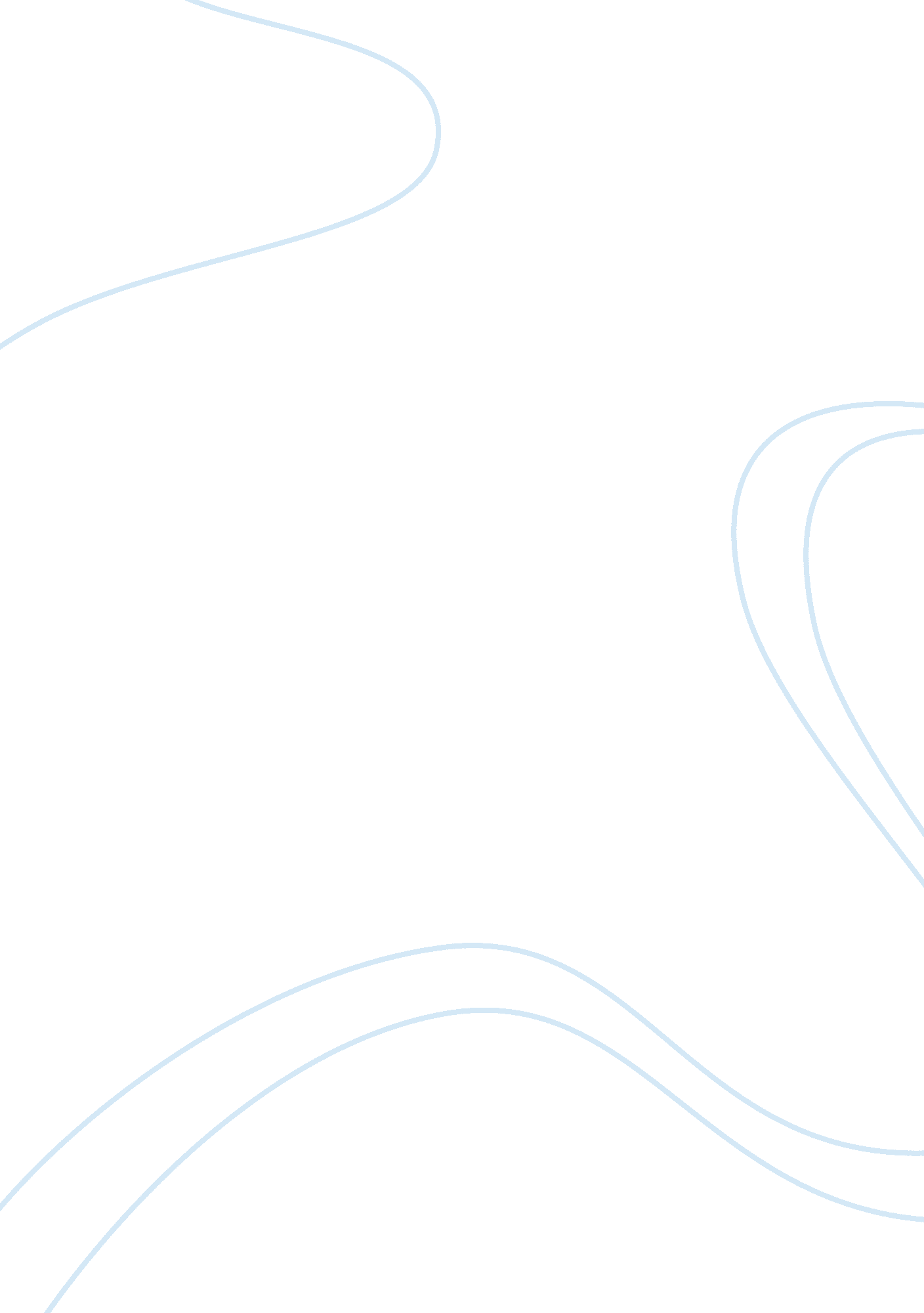 Types of essayTechnology, Cars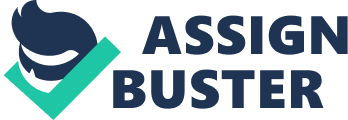 Types of Essay Expository Essay | Gives directions or instructions about how to complete a task, or how something is done. | - How to water ski or snow ski  - How to juggle work and school - How to lose friends - How to win an argument with your parents | Cause/Effect Essay | Focuses on a condition or situation and asks either why? (cause) or what is the result? (effect). | - second hand smoke (effects)  - poor grades (causes & effects) - staying up too late (effects) - teen suicides (reasons why & effects) | Definition Essay | Defines a topic both concretely (dictionary def.)and abstractly (extended def.).   A dictionary often defines a word three ways:   1. the term 2. the class to which it belongs 3. the characteristics that distinguish it. eg. truck (term) four wheeled vehicle (class) used for transportation (characteristic). | - Responsibility (facing the consequences of one's actions)  - Best friends (what they are and are not) - snobs (how to recognize them in society) - courage (shown by common people in everyday life) | Comparison/Contrast Essay | Shows the differences and/or similarities between two persons, places, things, ideas, etc. | - Two friends or relatives who could be compared  - Two movies you have seen with similar characteristics/situations  - A foreign car and an American car - Knowledge and understanding | Argumentative  or Pro/Con Essay | Your opinion on a subject is argued based on reasoning and understanding.    a) You present objections and refute them b) You present points supporting your position | - Should women serve in the military?   - Should everyone go to university? - Should there be censorship on television? - Should students have a job while attending school? | Literary Analysis  Essay | Focuses on your observations about a book, story, poem, or play. | - How the conflict in ____ is more external than internal  - The love-hate relationship between two characters - How symbolism is important in revealing meaning in ____ | Character Analysis Essay | Focuses on your observations about a character in literature.   Your evaluation of the character is based on what that character says, does, and/or what other characters say about him/her. | - Describe the main character in ____  - What are the dominant character traits of the main character in ____  - Why does ___'s personality lead him to despair? | 